Referat JIF’s bestyrelsesmøde. 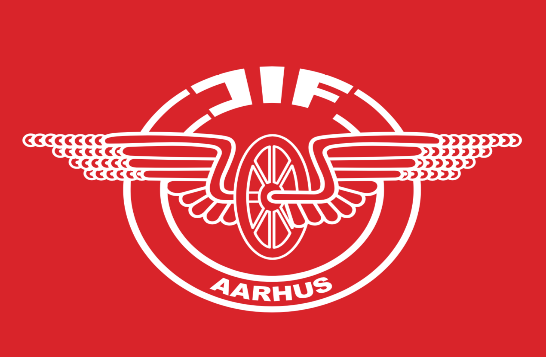 Tid:	Tirsdag 26.04. 2022 kl. 17.00Sted:	Klublokalerne Ny Banegaardsgade Fremmødte fra bestyrelsen: Frank Andersen, Jan Larsen, Flemming Monsrud, Jørn Hengenius, Rene Laursen, Kaj Richter og Anne - Dorthe Hagensen. Frank bød velkommen til bestyrelsesmødet.Dagsorden:Der er følgende forslag til dagsorden:1.	Godkendelse af sidste referat2.	Siden sidst ved formanden3.   Orientering fra kassereren vedrørende økonomi4.   Kommende arrangementer5.   Generalforsamling6.   Eventuelt.7.   Næste møde.                       1. Godkendelse af sidste referat.Referat godkendt.                        2. Siden sidst ved formanden.Motionscenterfest rykket til sidst i April på Flammen.Diskussion angående transkønnet i Dansk firma idrætsforbund skelner mellem Motion / EliteTidligere formand Erling Sørensen er død.Center 10 tider er gået igennem for mandag og tirsdag 16-17.Bisbehaven holder Kaj styr på.Dansk cykelunion forslag til ændring love og vedtægter til ordinær generalforsamling.DIF. Foreningsfokus tak for indsatsen i Corona-tiden.Dansk Cykelunion forslag til ændring love og vedtægter til ordinær generalforsamling.Dansk idrætsforbund foreningsfokus tak for indsatsen i Corona-tiden.Dansk Cykelunion børnehjælpsdagen.Aarhus sport og fritid foreningskursus tryghed for børn.Dansk Cykelunion årets kvindelig cykelrytter. 2 stk.Center 10, forbud mod Tape på gulv???Dansk Cykelunion E-cycling Danske mesterskabDansk Cykelunion HAC vintertræningslejr op til ungdom.Esport outfit røvrendte os. Intersport aftale på plads i stedet.Ny hjemmeside og nyt password til Århus Firmasport.Dansk Cykelunion årsmøde i distrikt Jylland/FynBo Sørensen trådt tilbage fra formandsposten i Løb.Dansk Cykelunion referat fra møde i distriktet.Dansk Cykelunion ny sikkerhedsmanual til løb.E-sport har fået nye trøjer.Dansk idrætsforbund forenings focus. Søg Puljer.Fællesstævne i Nyborg få deltager fra Jif-ar. Gav et glas vin til maden.Martin fra badminton mener der skal gøres noget mere.Aarhus sport og fritid invitation Greenligt Aarhus 6 dage i bæredygtighed.Dansk Cykelunion digital klubhus.ÅSF Tid annulleret 31-05 16-17 Center 10ÅSF Valg af tilforordnede til folkroplysningsudvalget.22-25Dansk Cykelunion nyt WT løb Scandinavien.Aarhus sport og fritid Kom godt i gang møde.Danmark cykler( Sommer Challenge 2022)Aarhus sport og fritid Aarhus i bevægelse Hvad skal der til ?Jeg har været forbi Kommunen og søgt støtte til et arrangement. Mandag 25.4.22Dansk Cykelunion extra numre til salg til Tour de Storebælt.Dansk Cykelunion sælger cykler med rabat på lånecykler.                    3. Orientering fra kassereren vedr. økonomi.Økonomien god.Bestyrelsen gennemgik regnskabet og budgettet for 2021, der fremlægges på generalforsamlingen.I dag er det kun Kasseren der har adgang til banken, hvor mange skal have adgang. (evt. kontokik)                        4. Kommende arrangementer.Cykel/Løb og grill 26. august 2022 klublokalerne..                              5. GeneralforsamlingGennemgik generalforsamlingen og opstilling af valgene. Alle genopstiller                                                     6.   Eventuelt                            7.   Næste mødeNæste bestyrelsesmøde 18. august 2022 kl. 14.15 i klublokalerne.Sekretær: Flemming Monsrud